                                    Κοζάνη 9/02/2022ΓΡΕΒΕΝΑ

δικαιούχοι σίτισης παλαιών ετών φοιτητών/τριώνΓΡΕΒΕΝΑ

δικαιούχοι σίτισης παλαιών ετών φοιτητών/τριώνΓΡΕΒΕΝΑ

δικαιούχοι σίτισης παλαιών ετών φοιτητών/τριώνΓΡΕΒΕΝΑ

δικαιούχοι σίτισης παλαιών ετών φοιτητών/τριώνΓΡΕΒΕΝΑ

δικαιούχοι σίτισης παλαιών ετών φοιτητών/τριώνΓΡΕΒΕΝΑ

δικαιούχοι σίτισης παλαιών ετών φοιτητών/τριώνΑ/ΑΑ/ΑΑριθμός αίτησης Αριθμός αίτησης Αριθμός μητρώουΤμήμα φοίτησης141894189STAT00399STAT00399ΤΜΗΜΑ ΣΤΑΤΙΣΤΙΚΗΣ ΚΑΙ ΑΣΦΑΛΙΣΤΙΚΗΣ ΕΠΙΣΤΗΜΗΣ (stat)241974197BA00538BA00538ΤΜΗΜΑ ΟΡΓΑΝΩΣΗΣ ΚΑΙ ΔΙΟΙΚΗΣΗΣ ΕΠΙΧΕΙΡΗΣΕΩΝ (ba)342004200BA00441BA00441ΤΜΗΜΑ ΟΡΓΑΝΩΣΗΣ ΚΑΙ ΔΙΟΙΚΗΣΗΣ ΕΠΙΧΕΙΡΗΣΕΩΝ (ba)442254225BA00395BA00395ΤΜΗΜΑ ΟΡΓΑΝΩΣΗΣ ΚΑΙ ΔΙΟΙΚΗΣΗΣ ΕΠΙΧΕΙΡΗΣΕΩΝ (ba)542424242STAT00445STAT00445ΤΜΗΜΑ ΣΤΑΤΙΣΤΙΚΗΣ ΚΑΙ ΑΣΦΑΛΙΣΤΙΚΗΣ ΕΠΙΣΤΗΜΗΣ (stat)642444244BA00592BA00592ΤΜΗΜΑ ΟΡΓΑΝΩΣΗΣ ΚΑΙ ΔΙΟΙΚΗΣΗΣ ΕΠΙΧΕΙΡΗΣΕΩΝ (ba)742454245STAT00120STAT00120ΤΜΗΜΑ ΣΤΑΤΙΣΤΙΚΗΣ ΚΑΙ ΑΣΦΑΛΙΣΤΙΚΗΣ ΕΠΙΣΤΗΜΗΣ (stat)842484248STAT00197STAT00197ΤΜΗΜΑ ΣΤΑΤΙΣΤΙΚΗΣ ΚΑΙ ΑΣΦΑΛΙΣΤΙΚΗΣ ΕΠΙΣΤΗΜΗΣ (stat)942574257BA00536BA00536ΤΜΗΜΑ ΟΡΓΑΝΩΣΗΣ ΚΑΙ ΔΙΟΙΚΗΣΗΣ ΕΠΙΧΕΙΡΗΣΕΩΝ (ba)1042724272STAT00038STAT00038ΤΜΗΜΑ ΣΤΑΤΙΣΤΙΚΗΣ ΚΑΙ ΑΣΦΑΛΙΣΤΙΚΗΣ ΕΠΙΣΤΗΜΗΣ (stat)1142664266EP04372EP04372ΤΜΗΜΑ ΟΡΓΑΝΩΣΗΣ ΚΑΙ ΔΙΟΙΚΗΣΗΣ ΕΠΙΧΕΙΡΗΣΕΩΝ (ba)1242814281STAT00498STAT00498ΤΜΗΜΑ ΣΤΑΤΙΣΤΙΚΗΣ ΚΑΙ ΑΣΦΑΛΙΣΤΙΚΗΣ ΕΠΙΣΤΗΜΗΣ (stat)1342874287EP03866EP03866ΤΜΗΜΑ ΟΡΓΑΝΩΣΗΣ ΚΑΙ ΔΙΟΙΚΗΣΗΣ ΕΠΙΧΕΙΡΗΣΕΩΝ (ba)1442894289STAT00607STAT00607ΤΜΗΜΑ ΣΤΑΤΙΣΤΙΚΗΣ ΚΑΙ ΑΣΦΑΛΙΣΤΙΚΗΣ ΕΠΙΣΤΗΜΗΣ (stat)1542994299STAT00323STAT00323ΤΜΗΜΑ ΣΤΑΤΙΣΤΙΚΗΣ ΚΑΙ ΑΣΦΑΛΙΣΤΙΚΗΣ ΕΠΙΣΤΗΜΗΣ (stat)1642964296BA00613BA00613ΤΜΗΜΑ ΟΡΓΑΝΩΣΗΣ ΚΑΙ ΔΙΟΙΚΗΣΗΣ ΕΠΙΧΕΙΡΗΣΕΩΝ (ba)1742984298STAT00117STAT00117ΤΜΗΜΑ ΣΤΑΤΙΣΤΙΚΗΣ ΚΑΙ ΑΣΦΑΛΙΣΤΙΚΗΣ ΕΠΙΣΤΗΜΗΣ (stat)1843014301STAT00069STAT00069ΤΜΗΜΑ ΣΤΑΤΙΣΤΙΚΗΣ ΚΑΙ ΑΣΦΑΛΙΣΤΙΚΗΣ ΕΠΙΣΤΗΜΗΣ (stat)1943044304BA00615BA00615ΤΜΗΜΑ ΟΡΓΑΝΩΣΗΣ ΚΑΙ ΔΙΟΙΚΗΣΗΣ ΕΠΙΧΕΙΡΗΣΕΩΝ (ba)2043074307STAT00210STAT00210ΤΜΗΜΑ ΣΤΑΤΙΣΤΙΚΗΣ ΚΑΙ ΑΣΦΑΛΙΣΤΙΚΗΣ ΕΠΙΣΤΗΜΗΣ (stat)2143134313BA00284BA00284ΤΜΗΜΑ ΟΡΓΑΝΩΣΗΣ ΚΑΙ ΔΙΟΙΚΗΣΗΣ ΕΠΙΧΕΙΡΗΣΕΩΝ (ba)2243094309EP04130EP04130ΤΜΗΜΑ ΟΡΓΑΝΩΣΗΣ ΚΑΙ ΔΙΟΙΚΗΣΗΣ ΕΠΙΧΕΙΡΗΣΕΩΝ (ba)2343164316STAT00357STAT00357ΤΜΗΜΑ ΣΤΑΤΙΣΤΙΚΗΣ ΚΑΙ ΑΣΦΑΛΙΣΤΙΚΗΣ ΕΠΙΣΤΗΜΗΣ (stat)2443224322STAT00424STAT00424ΤΜΗΜΑ ΣΤΑΤΙΣΤΙΚΗΣ ΚΑΙ ΑΣΦΑΛΙΣΤΙΚΗΣ ΕΠΙΣΤΗΜΗΣ (stat)2543184318STAT00624STAT00624ΤΜΗΜΑ ΣΤΑΤΙΣΤΙΚΗΣ ΚΑΙ ΑΣΦΑΛΙΣΤΙΚΗΣ ΕΠΙΣΤΗΜΗΣ (stat)2643234323STAT00346STAT00346ΤΜΗΜΑ ΣΤΑΤΙΣΤΙΚΗΣ ΚΑΙ ΑΣΦΑΛΙΣΤΙΚΗΣ ΕΠΙΣΤΗΜΗΣ (stat)2743294329STAT00027STAT00027ΤΜΗΜΑ ΣΤΑΤΙΣΤΙΚΗΣ ΚΑΙ ΑΣΦΑΛΙΣΤΙΚΗΣ ΕΠΙΣΤΗΜΗΣ (stat)2843274327EP04490EP04490ΤΜΗΜΑ ΟΡΓΑΝΩΣΗΣ ΚΑΙ ΔΙΟΙΚΗΣΗΣ ΕΠΙΧΕΙΡΗΣΕΩΝ (ba)2943364336EP04294EP04294ΤΜΗΜΑ ΟΡΓΑΝΩΣΗΣ ΚΑΙ ΔΙΟΙΚΗΣΗΣ ΕΠΙΧΕΙΡΗΣΕΩΝ (ba)3043444344BA00565BA00565ΤΜΗΜΑ ΟΡΓΑΝΩΣΗΣ ΚΑΙ ΔΙΟΙΚΗΣΗΣ ΕΠΙΧΕΙΡΗΣΕΩΝ (ba)3143584358BA00463BA00463ΤΜΗΜΑ ΟΡΓΑΝΩΣΗΣ ΚΑΙ ΔΙΟΙΚΗΣΗΣ ΕΠΙΧΕΙΡΗΣΕΩΝ (ba)3243774377BA00603BA00603ΤΜΗΜΑ ΟΡΓΑΝΩΣΗΣ ΚΑΙ ΔΙΟΙΚΗΣΗΣ ΕΠΙΧΕΙΡΗΣΕΩΝ (ba)3343864386STAT00379STAT00379ΤΜΗΜΑ ΣΤΑΤΙΣΤΙΚΗΣ ΚΑΙ ΑΣΦΑΛΙΣΤΙΚΗΣ ΕΠΙΣΤΗΜΗΣ (stat)3443934393BA00105BA00105ΤΜΗΜΑ ΟΡΓΑΝΩΣΗΣ ΚΑΙ ΔΙΟΙΚΗΣΗΣ ΕΠΙΧΕΙΡΗΣΕΩΝ (ba)3543964396STAT00382STAT00382ΤΜΗΜΑ ΣΤΑΤΙΣΤΙΚΗΣ ΚΑΙ ΑΣΦΑΛΙΣΤΙΚΗΣ ΕΠΙΣΤΗΜΗΣ (stat)3643994399STAT00614STAT00614ΤΜΗΜΑ ΣΤΑΤΙΣΤΙΚΗΣ ΚΑΙ ΑΣΦΑΛΙΣΤΙΚΗΣ ΕΠΙΣΤΗΜΗΣ (stat)3744024402STAT00232STAT00232ΤΜΗΜΑ ΣΤΑΤΙΣΤΙΚΗΣ ΚΑΙ ΑΣΦΑΛΙΣΤΙΚΗΣ ΕΠΙΣΤΗΜΗΣ (stat)3844034403GF00702GF00702ΤΜΗΜΑ ΟΡΓΑΝΩΣΗΣ ΚΑΙ ΔΙΟΙΚΗΣΗΣ ΕΠΙΧΕΙΡΗΣΕΩΝ (ba)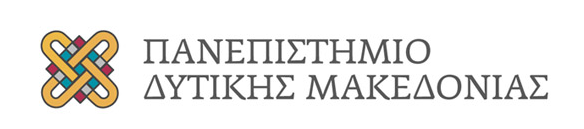 